Arte e immagine – Test d’ingresso alla Classe IIIConoscenze1	Per ogni opera completa i dati tecnici scegliendo opportunamente tra i termini sotto elencati.Opere: Storie della Genesi – La Pietà – Annunciazione – Il pagamento del tributoAutori: Masaccio – Wiligelmo – Simone Martini – MichelangeloPeriodo: Cinquecento – Quattrocento – Gotico – Romanico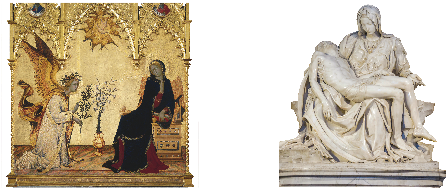 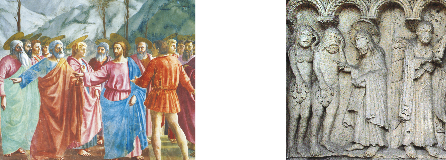 2	Collega con una freccia ogni artista al secolo in cui è vissuto.1.	Picasso	a.	Seicento2.	Caravaggio	b.	Trecento3.	Giotto	c.	Cinquecento4.	Michelangelo	d.	Novecento3	Collega con una freccia ogni opera all’affermazione corrispondente.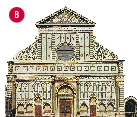 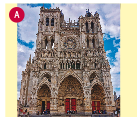 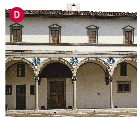 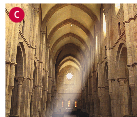 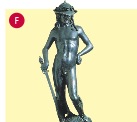 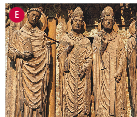 